Pantallas legibles con luz solar y bajo consumo de energíaDistec firma acuerdo de distribución con el conocido fabricante japonés Ortus Technology
Germering (Alemania) 17 de mayo de 2017 - Distec, líder alemán en soluciones TFT para pantallas planas y soluciones de sistemas para aplicaciones industriales y multimedia, añade la gama de productos ORTUSTECH TFT de alta calidad. Ortus Technology fue fundada en 2010 fusionando las unidades de visualización de CASIO y TOPPAN y ofrece una variedad de diferentes pantallas TFT en tamaños de 2.2 "a 9.6" (5.588 cm a 24.384 cm). Se fabrican de acuerdo con los estándares industriales y son especialmente adecuadas para uso en exteriores. "Con más de 30 años de experiencia en el sector de las pantallas industriales, ORTUSTECH es uno de los pioneros en el sector LCD y ha desarrollado la tecnología óptima para pantallas legibles con bajo consumo de energía: la innovadora tecnología Blanview", explica Leonhard Spiegl, Product Manager Components en Distec GmbH. "Combina perfectamente los beneficios de las pantallas transmisivas y transflectivas". Las aplicaciones perfectas para las pantallas Blanview son todos los dispositivos móviles o accionados por baterías, por ejemplo, en el campo médico o automoción, o en dispositivos de mano para aplicaciones en exteriores.Tecnología Blanview Los principales beneficios de la tecnología Blanview son la óptima legibilidad y fidelidad de color en casi todas las condiciones de iluminación, incluyendo la luz solar directa, y un amplio ángulo de visión. Las pantallas Blanview también muestran un consumo de energía reducido hasta en un 60 por ciento (en comparación con las pantallas transmisivas convencionales). Todas estas ventajas permiten diseños compactos y una larga vida útil de la batería, hoy en día el requisito básico para los productos modernos.Calidad industrial Típico para las empresas japonesas, ORTUSTECH se centra en la calidad: las instalaciones de producción están certificados según IS09001 / 14001 para ciclos de proceso óptimos, sostenibilidad y protección del medio ambiente. Las pantallas tienen un peso bajo y un bisel estrecho, pero sin embargo son robustas y resisten las condiciones ambientales adversas debido al amplio rango de temperatura de funcionamiento. Para garantizar una planificación fiable del proyecto, ORTUSTECH garantiza una disponibilidad a largo plazo de al menos 5 años.Palabras: 366ImágenesAbout Distec Distec is a company of the Data Display Group (www.datadisplay-group.com), the worldwide operating specialist for TFT flat screen and system solutions for industrial, multimedia and digital signage applications. Located in Germering near Munich in Germany, the company designs, produces and sells innovative solutions and a full range components, displays and services. Data Display Group supplies innovative Green IT solutions based on their hardware platforms and their own software to control the TFTs of partners Samsung, Innolux, Kyocera, and Mitsubishi as well as selected panels from other manufacturers. These system solutions - from assemblies and kits up to finished OEM products - are developed in their own R&D centers in Germering (Germany) and Ronkonkoma (NY/USA). The range of services includes customized developments and adaptations, product finishing and assembly of monitoring systems as well as the production of finished products and a complete after-sales service with RMA, repair and technical support. Since 01/01/2016, Distec is a member of the Fortec Group with access to products, services, and expertise of a large high-tech company network, which makes a perfect complement to the product portfolio. More information can be found on the homepage: http://www.distec.de Products from Data Display Group are available at: Europe: Distec GmbH, Germering, http://www.distec.de UK and Benelux: Display Technology, Rochester, http://www.displaytechnology.co.uk Turkey and Middle East: DATA DISPLAY BİLİŞİM TEKNOLOJİLERİ LTD ŞTi., Istanbul, http://www.data-display.com.trNorth America: Apollo Display Technologies, Ronkonkoma NY, http://www.apollodisplays.com/ Distec GmbH Augsburger Straße 2b 82110 Germering Germany T +49 89 89 43 63 0 F +49 89 89 43 63 131 E distribution|at|distec.de W www.distec.de A company of the Data Display Group: www.datadisplay-group.com. Media Contact: Mandy Ahlendorf T +49 8151 9739098E ma@ahlendorf-communication.com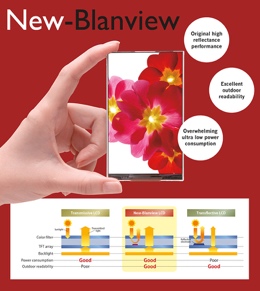 Imagen 1: Ventajas de la nueva tecnología BlanviewCopyright: Ortus TechnologyDescarga: http://www.ahlendorf-news.com/media/news/images/Distec-New-Blanview-Technology-H.jpg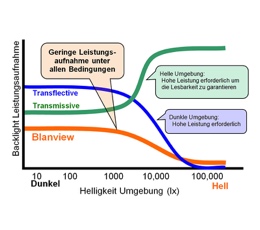 Imagen 2: Comparación del consumo de energía de las nuevas pantallas de tecnología Blanview Copyright: Ortus TechnologyDescarga: http://www.ahlendorf-news.com/media/news/images/Distec-Blanview-Stromverbrauch-H.jpg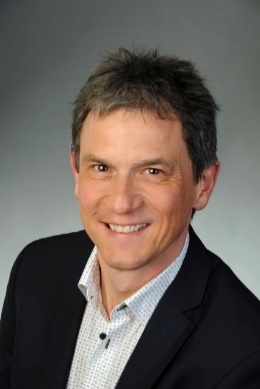 Imagen 3: Leonhard Spiegl es Product Manager Components en Distec GmbH Copyright: Distec GmbHDescarga: http://www.ahlendorf-news.com/media/news/images/Distec-Spiegl-Leonhard-H.jpg